2020面山教育 三民國中活動照片與心得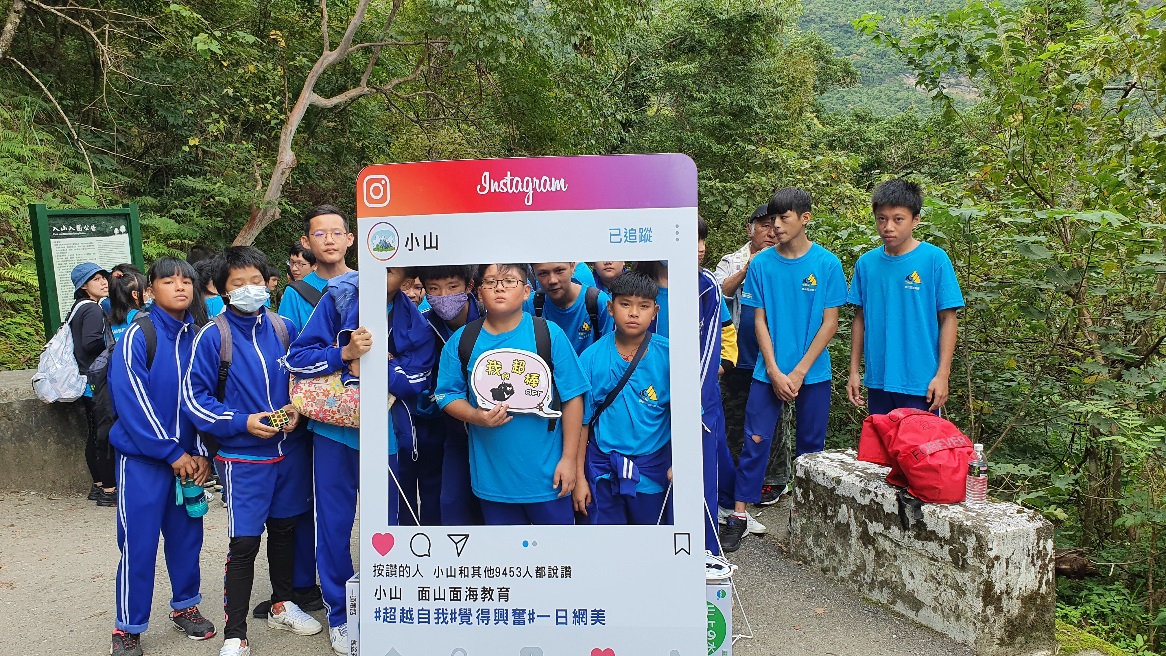 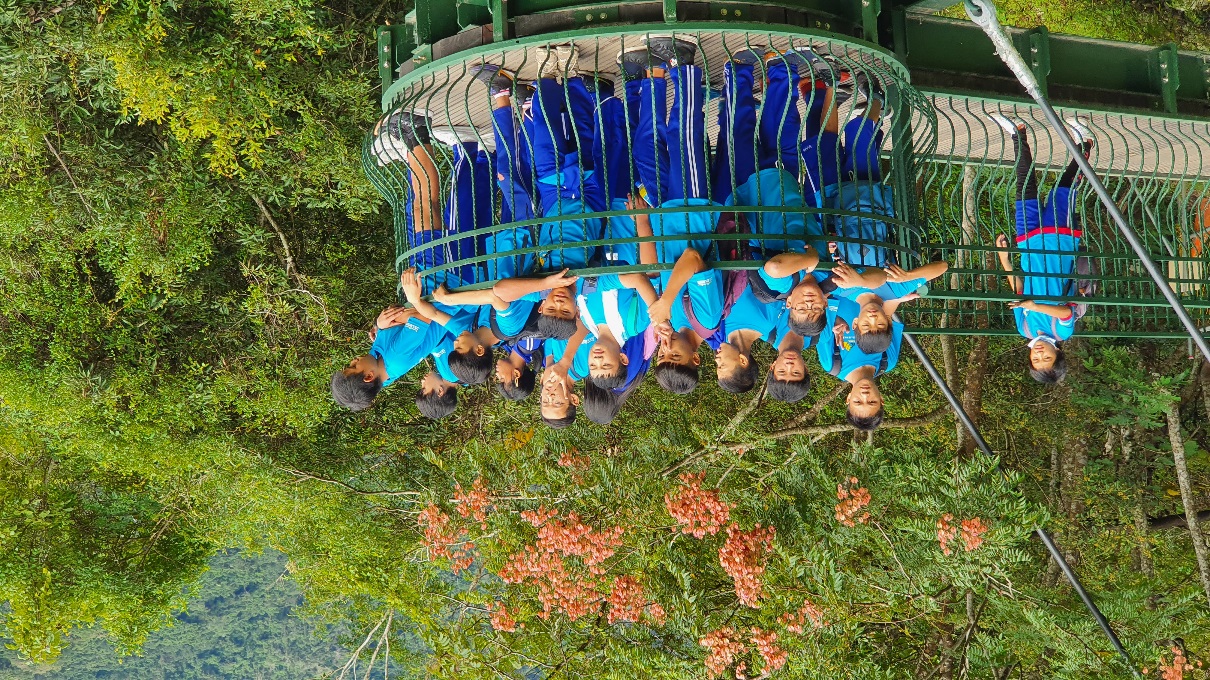 在入口處拍照留念過了山風一號橋後的合影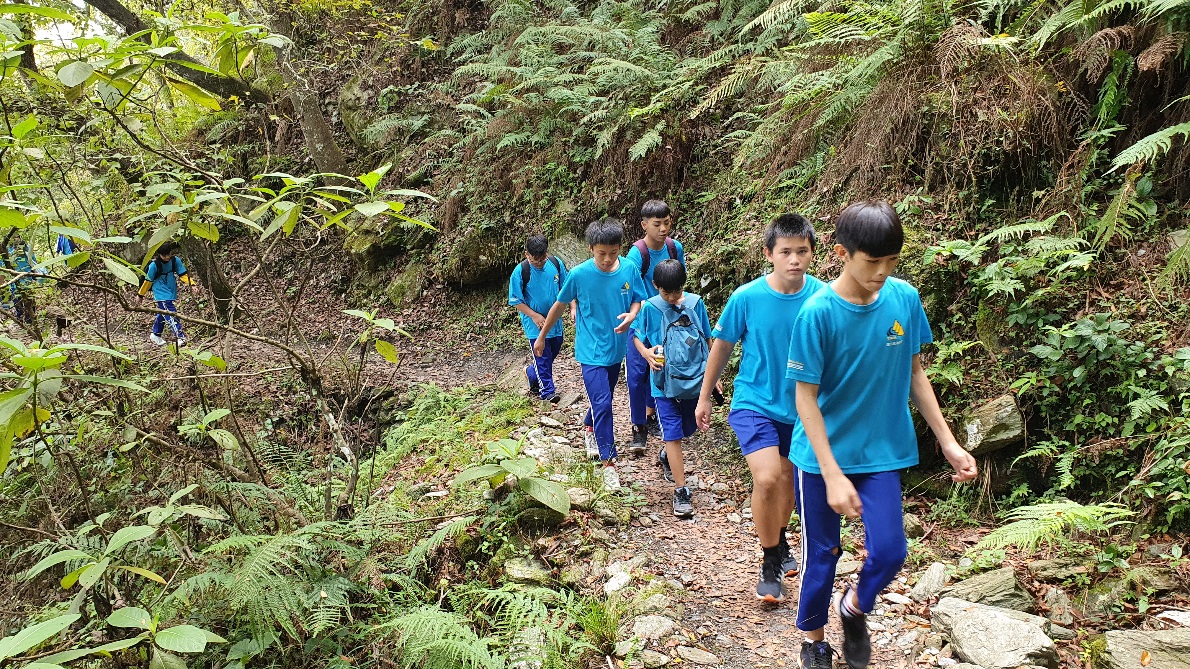 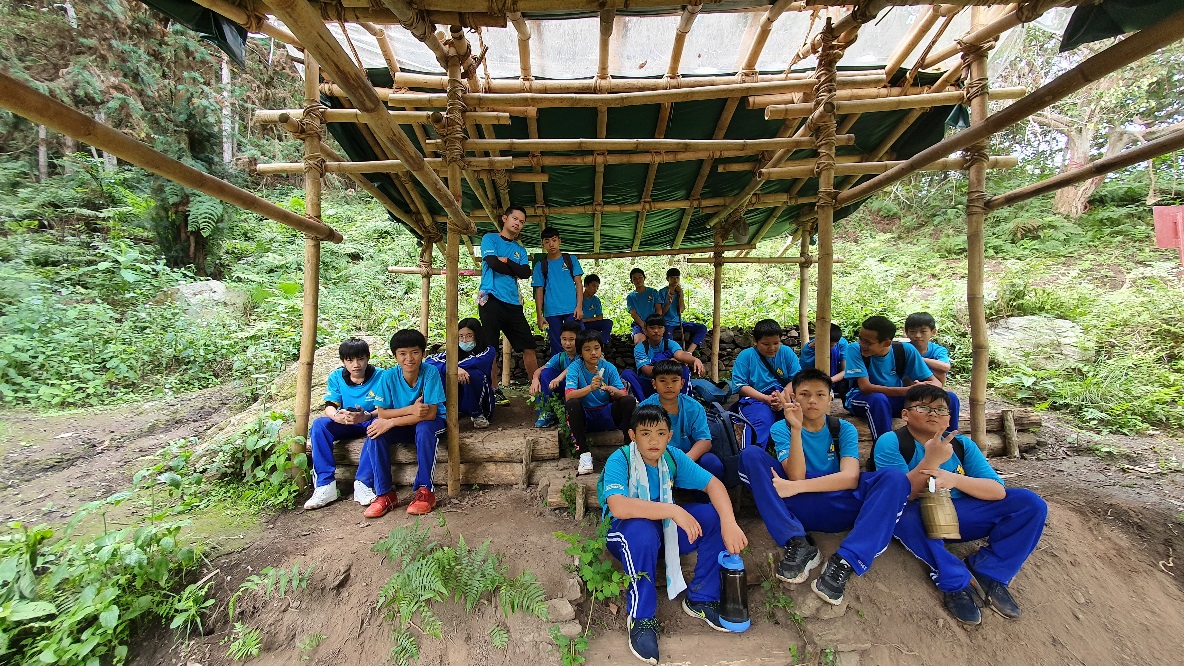 許多人走起來頗輕鬆的，山上小孩就是強。參觀石板屋前的合影及休息。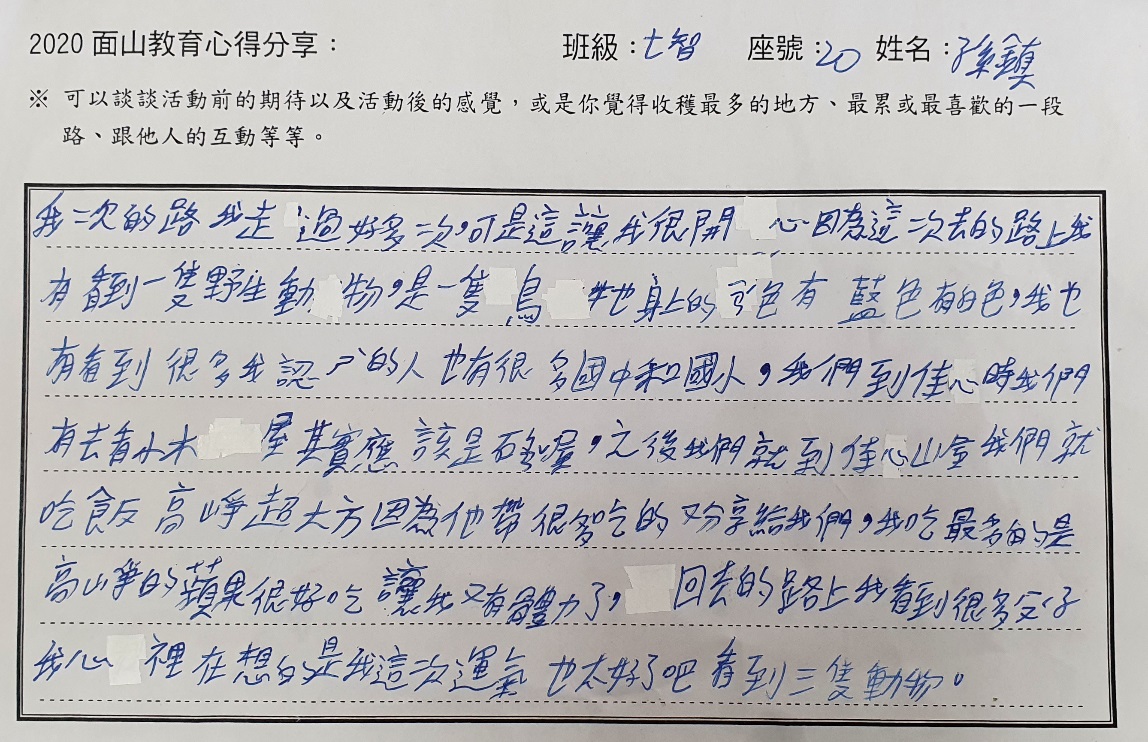 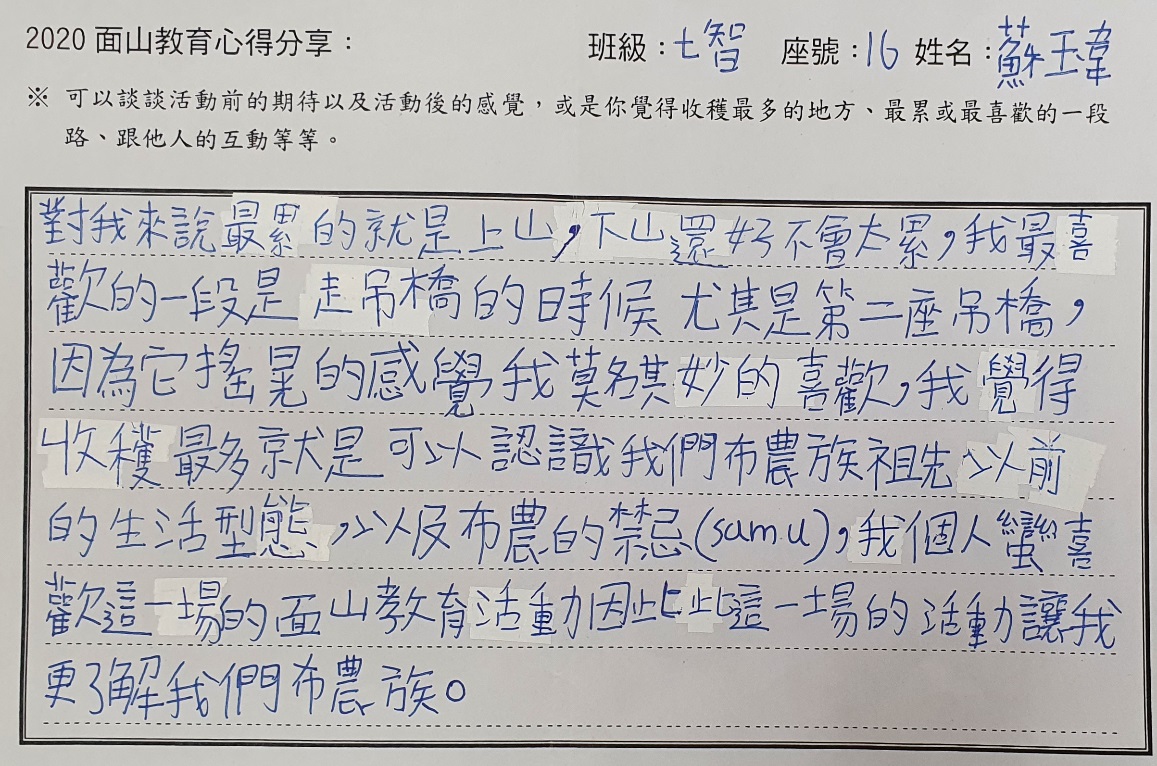 學生對於看到許多動物感到開心學生喜歡爬山的感覺，以及更認識自己的布農文化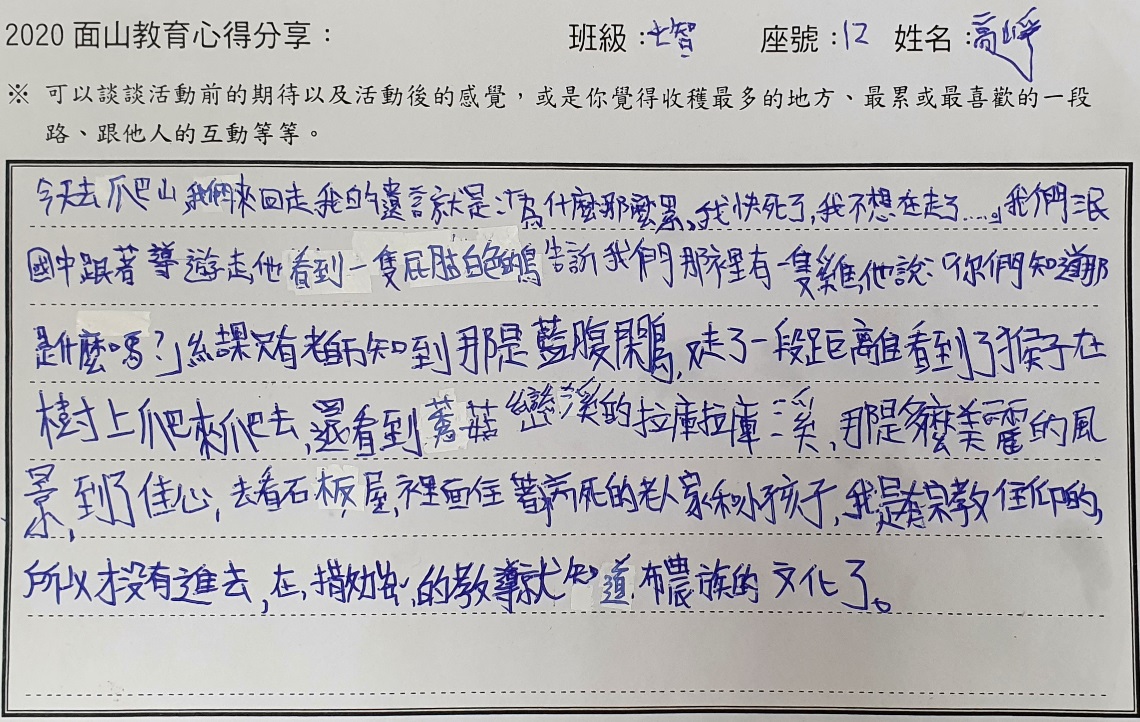 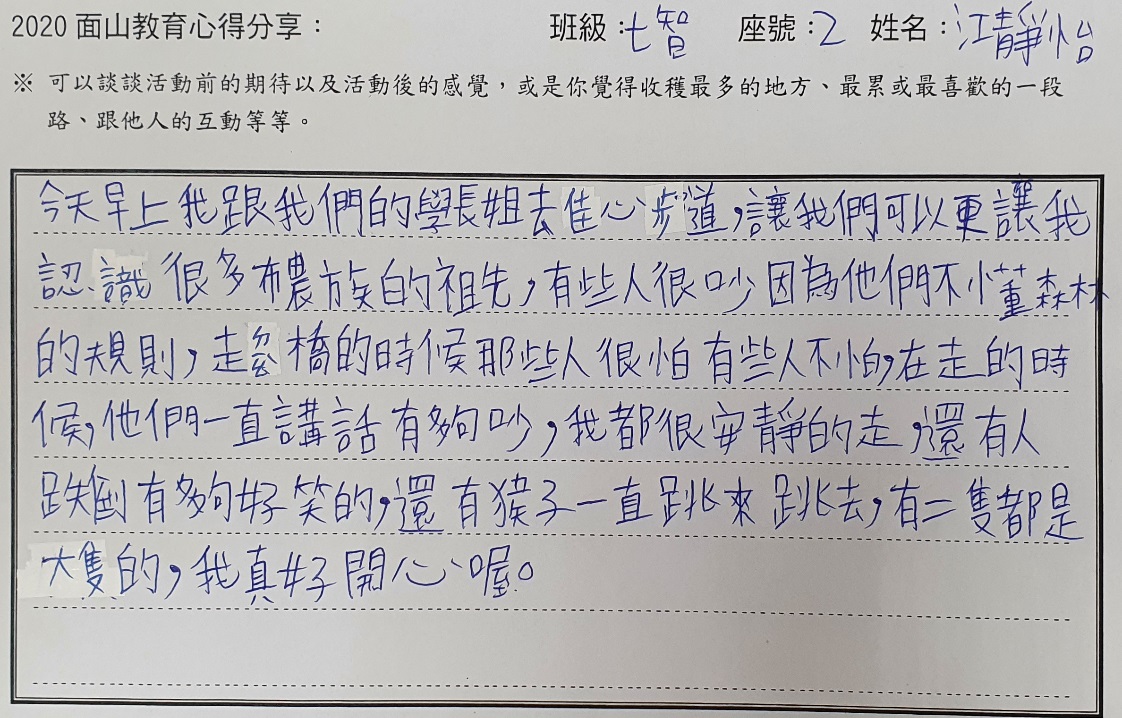 學生喜歡觀察動物以及風景，但因為信仰沒有進入石板屋學生覺得整趟旅程學會很多，也很開心。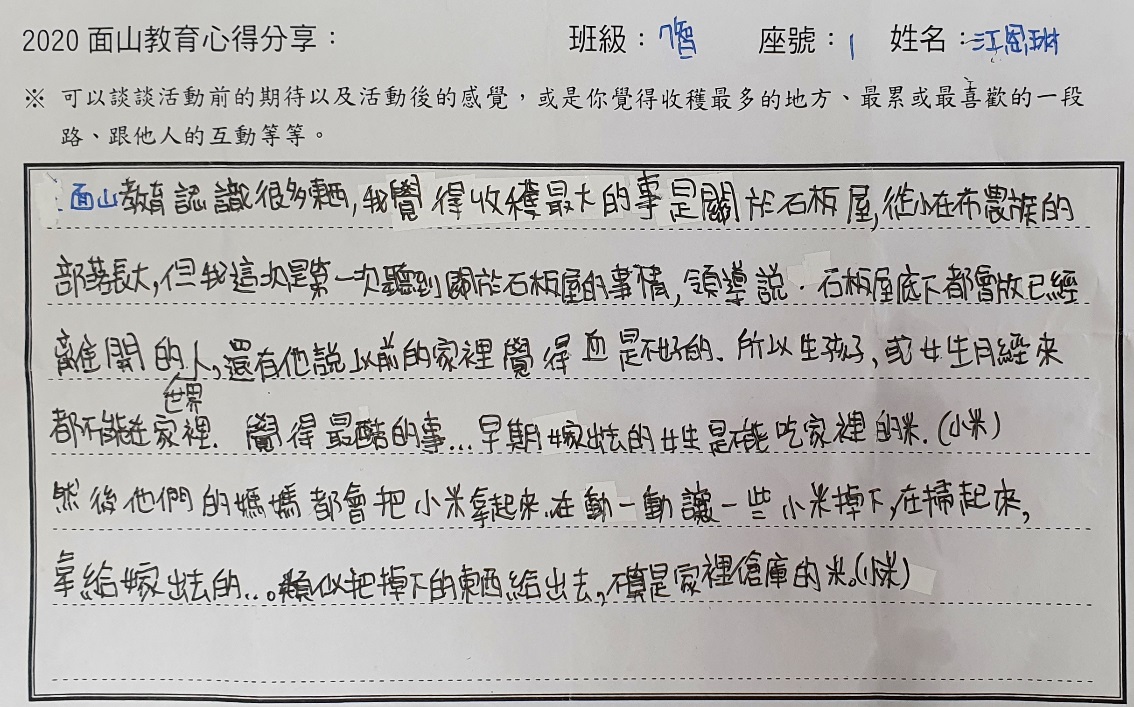 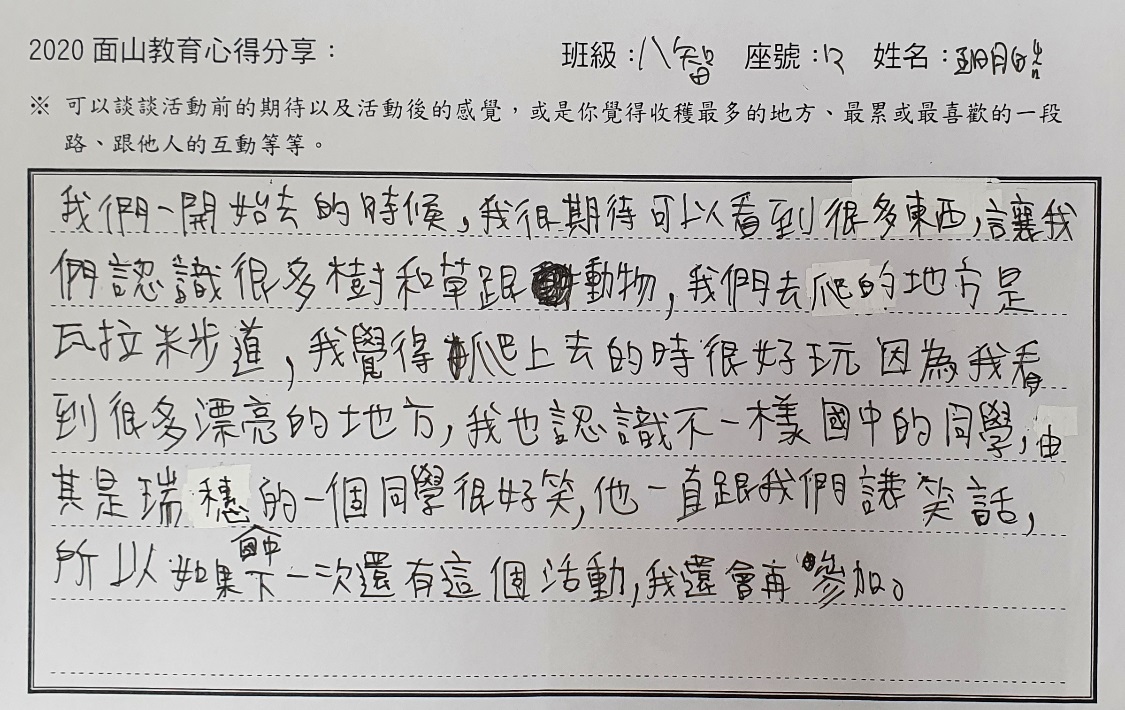 學生對於在石板屋聽到的布農文化故事感到印象深刻。學生對於認識其他學校的人以及一起行走覺得開心，也想繼續參與活動。